РОССИЙСКАЯ ФЕДЕРАЦИЯИркутская областьМуниципальное образование «город Свирск»А Д М И Н И С Т Р А Ц И ЯП О С Т А Н О В Л Е Н И Е24 сентября 2018 года								№ 712О внесении изменений в административный регламент предоставления муниципальной услуги «Передача жилых помещений муниципального жилищного фонда в собственность граждан в порядке приватизации на территории муниципального образования «город Свирск»В целях приведения административного регламента предоставления муниципальной услуги «Передача жилых помещений муниципального жилищного фонда в собственность граждан в порядке приватизации на территории муниципального образования «город Свирск» в соответствие с действующим законодательством, руководствуясь статьями 44, 51 Устава муниципального образования «город Свирск», администрация городаП О С Т А Н О В Л Я Е Т:1. Внести изменения в административный регламент предоставления муниципальной услуги «Передача жилых помещений муниципального жилищного фонда в собственность граждан в порядке приватизации на территории муниципального образования «город Свирск», утвержденный постановлением администрации муниципального образования «город Свирск» от 04.03.2016 № 128 (в редакции от 10.04.2018 № 244), изложив его в новой редакции (прилагается).2. Настоящее постановление опубликовать в официальном источнике.3. Настоящее постановление вступает в силу с момента его подписания.4. Контроль исполнения настоящего постановления возложить на председателя комитета по управлению муниципальным имуществом администрации муниципального образования «город Свирск» Е.Н.Бережных.Мэр											В.С.ОрноевПриложениек постановлению администрации от 24 сентября 2018 года № 712АДМИНИСТРАТИВНЫЙ РЕГЛАМЕНТ ПРЕДОСТАВЛЕНИЯ МУНИЦИПАЛЬНОЙ УСЛУГИ «ПЕРЕДАЧА ЖИЛЫХ ПОМЕЩЕНИЙ МУНИЦИПАЛЬНОГО ЖИЛИЩНОГО ФОНДА В СОБСТВЕННОСТЬ ГРАЖДАН В ПОРЯДКЕ ПРИВАТИЗАЦИИ НА ТЕРРИТОРИИ МУНИЦИПАЛЬНОГО ОБРАЗОВАНИЯ «ГОРОД СВИРСК»Раздел I. ОБЩИЕ ПОЛОЖЕНИЯГлава 1. ПРЕДМЕТ РЕГУЛИРОВАНИЯ АДМИНИСТРАТИВНОГО РЕГЛАМЕНТА1. Административный регламент предоставления муниципальной услуги «Передача жилых помещений муниципального жилищного фонда в собственность граждан в порядке приватизации на территории муниципального образования «город Свирск» (далее – административный регламент) разработан в целях определения процедур принятия решения о передаче жилых помещений муниципального жилищного фонда, находящихся на территории муниципального образования «город Свирск», в собственность граждан в порядке приватизации.2. Административный регламент разработан в целях повышения качества и доступности результатов предоставления муниципальной услуги, определяет сроки, порядок и последовательность действий администрации  муниципального образования «город Свирск» при осуществлении полномочий по передаче жилых помещений муниципального жилищного фонда города Свирска в собственность граждан. Глава 2. КРУГ ЗАЯВИТЕЛЕЙ3. Заявителями, имеющими право на получение муниципальной услуги, являются граждане Российской Федерации, имеющие право пользования жилыми помещения муниципального жилищного фонда на условиях социального найма, не утратившие право на приватизацию жилых помещений, а также несовершеннолетние, приватизировавшие жилые помещения муниципального жилищного фонда, за которыми сохраняется право на приватизацию по достижении ими совершеннолетия.4. От имени заявителя с заявлением о передаче жилого помещения в собственность граждан могут обращаться:а) законные представители (родители, усыновители, опекуны) несовершеннолетних в возрасте до 14 лет;б) опекуны недееспособных граждан;в) представители, действующие в силу полномочий, основанных на доверенности.Несовершеннолетний в возрасте от 14 до 18 лет подает заявление о бесплатной передаче жилого помещения в собственность с согласия родителей (усыновителей) или попечителей и органов опеки и попечительства.5. Лица, указанные в пунктах 3, 4 настоящего административного регламента, далее именуются заявителями.Глава 3. ТРЕБОВАНИЯ К ПОРЯДКУ ИНФОРМИРОВАНИЯО ПРЕДОСТАВЛЕНИИМУНИЦИПАЛЬНОЙ УСЛУГИ6. Для получения информации по вопросам предоставления муниципальной услуги и процедурах предоставления муниципальной услуги (далее – информация) заявитель обращается в Комитет по управлению муниципальным имуществом администрации муниципального образования «город Свирск»  (далее – уполномоченный орган).6.1. Муниципальная услуга не предоставляется на базе многофункционального центра предоставления государственных и муниципальных услуг.7. Информация предоставляется:а) при личном контакте с заявителями;б) с использованием средств телефонной, факсимильной и электронной связи, в том числе через официальный сайт уполномоченного органа в информационно-телекоммуникационной сети «Интернет» - http://svirsk.ru, а также через региональную государственную информационную систему «Региональный портал государственных и муниципальных услуг Иркутской области» в информационно-телекоммуникационной сети «Интернет» – http://38.gosuslugi.ru (далее – Портал);в) письменно, в случае письменного обращения заявителя.8. Должностное лицо уполномоченного органа, осуществляющее предоставление информации, должно принять все необходимые меры по предоставлению заявителю исчерпывающей информации по вопросу обращения, в том числе с привлечением других должностных лиц уполномоченного органа.9. Должностные лица уполномоченного органа предоставляют информацию по следующим вопросам:а) об уполномоченном органе, осуществляющем предоставление муниципальной услуги, включая информацию о месте нахождения уполномоченного органа, графике работы, контактных телефонах;б) о порядке предоставления муниципальной услуги и ходе предоставления муниципальной услуги;в) о перечне документов, необходимых для предоставления муниципальной услуги;г) о времени приема документов, необходимых для предоставления муниципальной услуги;д) о сроке предоставления муниципальной услуги;е) об основаниях отказа в приеме заявления и документов, необходимых для предоставления муниципальной услуги;ж) об основаниях отказа в предоставлении муниципальной услуги;з) о порядке обжалования решений и действий (бездействия) уполномоченного органа, осуществляющего предоставление муниципальной услуги, а также должностных лиц уполномоченного органа.10. Основными требованиями при предоставлении информации являются:а) актуальность;б) своевременность;в) четкость и доступность в изложении информации;г) полнота информации;д) соответствие информации требованиям законодательства.11. Предоставление информации по телефону осуществляется путем непосредственного общения заявителя с должностным лицом уполномоченного органа.12. При ответах на телефонные звонки должностные лица уполномоченного органа подробно и в вежливой (корректной) форме информируют заявителей по интересующим их вопросам. Ответ на телефонный звонок начинается с информации о фамилии, имени, отчестве (если имеется) и должности лица, принявшего телефонный звонок.При невозможности должностного лица уполномоченного органа, принявшего звонок, самостоятельно ответить на поставленные вопросы, телефонный звонок переадресовывается (переводится) на другое должностное лицо уполномоченного органа или же обратившемуся заявителю сообщается телефонный номер, по которому можно получить необходимую информацию. Максимальное время телефонного разговора составляет 15 минут.13. Если заявителя не удовлетворяет информация, представленная должностным лицом уполномоченного органа, он может обратиться к руководителю уполномоченного органа.Прием заявителей  руководителем уполномоченного органа проводится без предварительной записи.14. Обращения заявителя (в том числе переданные при помощи факсимильной и электронной связи) о предоставлении информации рассматриваются должностными лицами уполномоченного органа в течение тридцати календарных дней со дня регистрации обращения. Днем регистрации обращения является день его поступления в уполномоченный орган.Ответ на обращение, поступившее в уполномоченный орган, в течение срока его рассмотрения направляется по адресу, указанному в обращении.Ответ на обращение, поступившее в уполномоченный орган в форме электронного документа, направляется в форме электронного документа по адресу электронной почты, указанному в обращении.Ответ на обращение, поступившее в уполномоченный орган в письменной форме, направляется в письменной форме по почтовому адресу, указанному в обращении.15. Информация об уполномоченном органе, порядке предоставления муниципальной услуги, а также порядке получения информации по вопросам предоставления муниципальной услуги и ходе предоставления муниципальной услуги размещается:а) на стендах, расположенных в помещениях, занимаемых уполномоченным органом;б) на официальном сайте уполномоченного органа в информационно-телекоммуникационной сети «Интернет» – http://svirsk.ru, а также Портале;в) посредством публикации в средствах массовой информации.16. На стендах, расположенных в помещениях, занимаемых уполномоченным органом, размещается следующая информация:1) список документов для получения муниципальной услуги;2) о сроках предоставления муниципальной услуги;3) об основаниях отказа в предоставлении муниципальной услуги;4) об описании конечного результата предоставления муниципальной услуги;5) о порядке досудебного обжалования решений и действий (бездействия) уполномоченного органа, а также должностных лиц уполномоченного органа;6) почтовый адрес уполномоченного органа, номера телефонов для справок, график приема заявителей по вопросам предоставления муниципальной услуги, адрес официального сайта Портала;7) перечень нормативных правовых актов, регулирующих отношения, возникающие в связи с предоставлением муниципальной услуги.17. Информация об уполномоченном органе:а) место нахождения: 665420, Иркутская область, г.Свирск, ул.Чкалова, д. 1;б) телефон: 8(39573) 2-21-49; в) почтовый адрес для направления документов и обращений: 665420, Иркутская область, г.Свирск, ул.Чкалова, д. 1;г) официальный сайт в информационно-телекоммуникационной сети «Интернет» – http://svirsk.ru;д) адрес электронной почты: rkc@svirsk.ru. 18. График приема заявителей в уполномоченном органе:Понедельник, четверг: с 8-00 до 13-00.Вторник: с 14-00 до 17-00.Раздел II. СТАНДАРТ ПРЕДОСТАВЛЕНИЯ МУНИЦИПАЛЬНОЙ УСЛУГИГлава 4. НАИМЕНОВАНИЕ МУНИЦИПАЛЬНОЙ УСЛУГИ19. Под муниципальной услугой в настоящем административном регламенте понимается передача жилых помещений муниципального жилищного фонда в собственность граждан в порядке приватизации на территории муниципального образования «город Свирск» путем заключения договора передачи жилого помещения в собственность граждан.Глава 5. НАИМЕНОВАНИЕ ОРГАНА МЕСТНОГО САМОУПРАВЛЕНИЯ,ПРЕДОСТАВЛЯЮЩЕГО МУНИЦИПАЛЬНУЮ УСЛУГУ, И ОРГАНА, УЧАСТВУЮЩЕГО В ПРЕДОСТАВЛЕНИИ МУНИЦИПАЛЬНОЙ УСЛУГИ20. Органом местного самоуправления муниципального образования Иркутской области, предоставляющим муниципальную услугу, является администрация муниципального образования «город Свирск», в лице Комитета по управлению муниципальным имуществом.Предоставление муниципальной услуги обеспечивает уполномоченный орган.21. При предоставлении муниципальной услуги уполномоченный орган не вправе требовать от заявителей осуществления действий, в том числе согласований, необходимых для получения муниципальной услуги и связанных с обращением в иные государственные органы, органы местного самоуправления, организации, за исключением получения услуг, включенных в перечень услуг, которые являются необходимыми и обязательными для предоставления муниципальных услуг, утвержденный решением Думы города Свирска.22. В предоставлении муниципальной услуги участвует:Федеральная служба государственной регистрации, кадастра и картографии;Глава 6. ОПИСАНИЕ РЕЗУЛЬТАТАПРЕДОСТАВЛЕНИЯ МУНИЦИПАЛЬНОЙ УСЛУГИ23. Результатом предоставления муниципальной услуги является договор передачи жилого помещения в собственность граждан или мотивированный отказ в заключении договора передачи жилого помещения в собственность граждан.Глава 7. СРОК ПРЕДОСТАВЛЕНИЯ МУНИЦИПАЛЬНОЙ УСЛУГИ, В ТОМ ЧИСЛЕ С УЧЕТОМ НЕОБХОДИМОСТИ ОБРАЩЕНИЯ В ОРГАНИЗАЦИИ, УЧАСТВУЮЩИЕ В ПРЕДОСТАВЛЕНИИ МУНИЦИПАЛЬНОЙ УСЛУГИ, СРОК ПРИОСТАНОВЛЕНИЯ ПРЕДОСТАВЛЕНИЯ МУНИЦИПАЛЬНОЙ УСЛУГИ, СРОК ВЫДАЧИ ДОКУМЕНТОВ, ЯВЛЯЮЩИХСЯ РЕЗУЛЬТАТОМ ПРЕДОСТАВЛЕНИЯ МУНИЦИПАЛЬНОЙ УСЛУГИ24. Решение вопроса о приватизации жилых помещений в соответствии со статьей 8 Закона Российской Федерации от 4 июля 1991 года № 1541-1 «О приватизации жилищного фонда в Российской Федерации» (далее – Закон о приватизации) принимается Уполномоченным органом по заявлениям граждан в двухмесячный срок со дня подачи заявителем документов.25. В течение 5 календарных дней со дня принятия решения, указанного в пункте 24 настоящего административного регламента, уполномоченный орган выдает заявителю договор передачи жилого помещения в собственность граждан или уведомление об отказе в заключении договора передачи жилого помещения в собственность граждан.26. Срок приостановления предоставления муниципальной услуги законодательством не предусмотрен.Глава 8. ПЕРЕЧЕНЬ НОРМАТИВНЫХ ПРАВОВЫХ АКТОВ, РЕГУЛИРУЮЩИХ ОТНОШЕНИЯ, ВОЗНИКАЮЩИЕ В СВЯЗИ С ПРЕДОСТАВЛЕНИЕМ МУНИЦИПАЛЬНОЙ УСЛУГИ27. Правовой основой предоставления муниципальной услуги являются следующие нормативные правовые акты:а) Конституция Российской Федерации (Российская газета, № 7, 21.01.2009, Собрание законодательства Российской Федерации, № 4, 26.01.2009, статья 445, Парламентская газета, № 4, 23-29.01.2009);б) Жилищный кодекс Российской Федерации (Российская газета, № 1, 12.01.2005, Собрание законодательства Российской Федерации, № 1 (часть 1), статья 14, 03.01.2005, Парламентская газета, № 7-8, 15.01.2005);в) Федеральный закон от 29 декабря 2004 года № 189-ФЗ «О введении в действие Жилищного кодекса Российской Федерации» («Собрание законодательства РФ», 03.01.2005, № 1 (часть 1), статья 15, «Российская газета», № 1, 12.01.2005, «Парламентская газета», № 7 - 8, 15.01.2005);г) Федеральный закон от 6 октября 2003 года № 131-ФЗ «Об общих принципах организации местного самоуправления в Российской Федерации» (Собрание законодательства Российской Федерации», 06.10.2003, № 40, статья 3822);д) Федеральный закон от 27 июля 2010 года № 210-ФЗ «Об организации предоставления государственных и муниципальных услуг» (Российская газета, № 168, 30.07.2010, Собрание законодательства Российской Федерации, 02.08.2010, № 31, статья 4179) (далее – Федеральный закон № 210-ФЗ);е) Закон Российской Федерации от 4 июля 1991 года № 1541-1 «О приватизации жилищного фонда в Российской Федерации» («Ведомости СНД и ВС РСФСР», 11.07.1991, № 28, статья 959, «Бюллетень нормативных актов», № 1, 1992);ж) Федеральный закон от 27 июня 2006 года № 152-ФЗ «О персональных данных» («Собрание законодательства РФ», 31.07.2006, № 31 (часть 1), статья 3451, «Российская газета», № 165, 29.07.2006, «Парламентская газета», № 126 - 127, 03.08.2006);з) Устав муниципального образования «город Свирск» принят решением Думы муниципального образования «город Свирск» № 5/1-ДГ от 09.12.2005 с последними изменениями от 30.05.2017 № 22/94-ДГ («Свирская Энергия», № 26 от 05.07.2017);и) Решение Думы  г. Свирска № 19/131-ДГ от 29.11.2011 «Об утверждении Перечня услуг, которые являются необходимыми и  обязательными для предоставления муниципальных услуг, и предоставляются организациями, участвующими в предоставлении муниципальных услуг» («Свирская Энергия», № 48, 07.12.2011).Глава 9. ИСЧЕРПЫВАЮЩИЙ ПЕРЕЧЕНЬ ДОКУМЕНТОВ, НЕОБХОДИМЫХ В СООТВЕТСТВИИ С НОРМАТИВНЫМИ ПРАВОВЫМИ АКТАМИ ДЛЯ ПРЕДОСТАВЛЕНИЯ МУНИЦИПАЛЬНОЙ УСЛУГИ И УСЛУГ, КОТОРЫЕ ЯВЛЯЮТСЯ НЕОБХОДИМЫМИ И ОБЯЗАТЕЛЬНЫМИ ДЛЯ ПРЕДОСТАВЛЕНИЯ МУНИЦИПАЛЬНОЙ УСЛУГИ, ПОДЛЕЖАЩИХ ПРЕДСТАВЛЕНИЮ ЗАЯВИТЕЛЕМ, СПОСОБЫ ИХ ПОЛУЧЕНИЯ ЗАЯВИТЕЛЕМ28. Для получения муниципальной услуги заявитель оформляет заявление на предоставление муниципальной услуги ручным или машинописным способом по форме, представленной в приложении № 1 к настоящему административному регламенту (далее – заявление).29. К заявлению прилагаются следующие документы:а) копия документа, удостоверяющего личность гражданина (паспорт гражданина Российской Федерации);б) копии документов, подтверждающие полномочия представителя заявителя (нотариально удостоверенная доверенность, акт органа опеки и попечительства о назначении опекуна или попечителя, решение суда об усыновлении, свидетельство об усыновлении, свидетельства об установлении отцовства);в) справка о составе семьи заявителя;г) копии документов, удостоверяющих личности членов семьи заявителя (паспорт, свидетельство о рождении).д) копии документов, подтверждающих изменение фамилии заявителя или членов его семьи (свидетельство о браке, свидетельство о расторжении брака, свидетельство о смене фамилии (при наличии);е) копии свидетельств о смерти, в случае смерти членов семьи заявителя, если сведения о них содержатся в договоре социального найма (ордере);ж) нотариально заверенный отказ членов семьи (при наличии) от права на приватизацию;з) решения судебных органов, подтверждающие право пользования, либо факт утраты права пользования жилым помещением (при наличии);и) разрешение органов опеки и попечительства на передачу в собственность жилых помещений, в случае отказа несовершеннолетних в возрасте от 14 до 18 лет от приватизации;к) разрешение органов опеки и попечительства о передаче в собственность жилых помещений, в которых проживают исключительно несовершеннолетние в возрасте до 14 лет;л) справка организации по государственному техническому учету и (или) технической инвентаризации, подтверждающая, что ранее право на приватизацию жилья не было использовано заявителем и членами его семьи, участвующими в приватизации;м) справка организации по государственному техническому учету и (или) технической инвентаризации, содержащая сведения о потребительских качествах и общей площади жилого помещения.30. Заявитель должен представить документы, указанные в пункте 29 настоящего административного регламента.При предоставлении муниципальной услуги уполномоченный орган не вправе требовать от заявителей документы, не указанные в пункте 29 настоящего административного регламента.31. Требования к документам, представляемым заявителем:а) документы должны иметь печати, подписи уполномоченных должностных лиц государственных органов, органов местного самоуправления муниципальных образований Иркутской области или должностных лиц иных организаций, выдавших данные документы или удостоверивших подлинность копий документов (в случае получения документа в форме электронного документа он должен быть подписан электронной подписью);б) тексты документов должны быть написаны разборчиво;в) документы не должны иметь подчисток, приписок, зачеркнутых слов и не оговоренных в них исправлений;г) документы не должны быть исполнены карандашом;д) документы не должны иметь повреждений, наличие которых не позволяет однозначно истолковать их содержание.Глава 10. ПЕРЕЧЕНЬ ДОКУМЕНТОВ, НЕОБХОДИМЫХ В СООТВЕТСТВИИ С НОРМАТИВНЫМИ ПРАВОВЫМИ АКТАМИ ДЛЯ ПРЕДОСТАВЛЕНИЯ МУНИЦИПАЛЬНОЙ УСЛУГИ, КОТОРЫЕ НАХОДЯТСЯ В РАСПОРЯЖЕНИИ ГОСУДАРСТВЕННЫХ ОРГАНОВ, ОРГАНОВ МЕСТНОГО САМОУПРАВЛЕНИЯ МУНИЦИПАЛЬНЫХ ОБРАЗОВАНИЙ ИРКУТСКОЙ ОБЛАСТИ И ИНЫХ ОРГАНОВ, УЧАСТВУЮЩИХ В ПРЕДОСТАВЛЕНИИ ГОСУДАРСТВЕННЫХ ИЛИ МУНИЦИПАЛЬНЫХ УСЛУГ, И КОТОРЫЕ ЗАЯВИТЕЛЬ ВПРАВЕ ПРЕДСТАВИТЬ32. К документам, необходимым для предоставления муниципальной услуги, которые находятся в распоряжении государственных органов, органов местного самоуправления муниципальных образований Иркутской области и иных органов, участвующих в предоставлении государственных или муниципальных услуг, и которые заявитель вправе представить относятся:а) выписка из Единого государственного реестра недвижимости о правах отдельного лица на имевшиеся (имеющиеся) у него объекты недвижимого имущества;б) выписка из Единого государственного реестра недвижимости по объекту приватизации;в) ордер на занимаемое муниципальное жилое помещение, договор социального найма.33. Уполномоченный орган при предоставлении муниципальной услуги не вправе требовать от заявителей:а) представления документов и информации или осуществления действий, представление или осуществление которых не предусмотрено нормативными правовыми актами, регулирующими отношения, возникающие в связи с предоставлением муниципальной услуги;б) представления документов и информации, которые в соответствии с нормативными правовыми актами Российской Федерации, нормативными правовыми актами Иркутской области и муниципальными правовыми актами муниципальных образований Иркутской области находятся в распоряжении органа местного самоуправления муниципального образования Иркутской области, предоставляющего муниципальную услугу, иных государственных органов, органов местного самоуправления муниципальных образований Иркутской области и (или) подведомственных государственным органам и органам местного самоуправления муниципальных образований Иркутской области организаций, участвующих в предоставлении государственных или муниципальных услуг, за исключением документов, указанных в части 6 статьи 7 Федерального закона № 210-ФЗ.Глава 11. ПЕРЕЧЕНЬ ОСНОВАНИЙ ДЛЯ ОТКАЗА В ПРИЕМЕ ЗАЯВЛЕНИЯ И ДОКУМЕНТОВ, НЕОБХОДИМЫХ ДЛЯ ПРЕДОСТАВЛЕНИЯ МУНИЦИПАЛЬНОЙ УСЛУГИ34. Основанием для отказа в приеме заявления и документов являются:отсутствие у представителя заявителя доверенности, удостоверяющей полномочия представителя заявителя, оформленной в установленном законом порядке;несоответствие документов требованиям, указанным в пункте 31 настоящего административного регламента;непредставления заявителем полного пакета документов, предусмотренного пунктом 29 настоящего регламента;наличие в заявлении нецензурных либо оскорбительных выражений, угроз жизни, здоровью и имуществу должностных лиц уполномоченного органа, а также членов их семей.35. В случае отказа в приеме заявления и документов, поданных через организации почтовой связи, уполномоченный орган не позднее 5 рабочих дней со дня поступления заявления и документов в уполномоченный орган направляет заявителю или его представителю уведомление об отказе с указанием причин отказа на адрес, указанный им в заявлении.36. В случае отказа в приеме заявления и документов, поданных в уполномоченный орган путем личного обращения, должностное лицо уполномоченного органа выдает (направляет) заявителю или его представителю письменное уведомление об отказе в приеме заявления и документов с указанием причин отказа в течение 5 рабочих дней со дня обращения заявителя или его представителя.37. В случае отказа в приеме заявления и документов, поданных в форме электронных документов, заявителю или его представителю с использованием информационно-телекоммуникационной сети «Интернет» в течение 5 рабочих дней со дня получения заявления и документов, поданных в форме электронных документов, направляется уведомление об отказе в приеме заявления и документов с указанием причин отказа по адресу электронной почты, указанному в обращении, и в письменной форме по почтовому адресу, указанному в обращении.38. Отказ в приеме заявления и документов не препятствует повторному обращению заявителя в порядке, установленном пунктом 79 настоящего административного регламента.Глава 12. ПЕРЕЧЕНЬ ОСНОВАНИЙ ДЛЯ ПРИОСТАНОВЛЕНИЯИЛИ ОТКАЗА В ПРЕДОСТАВЛЕНИИ МУНИЦИПАЛЬНОЙ УСЛУГИ39. Основания для приостановления предоставления муниципальной услуги законодательством Российской Федерации и Иркутской области не предусмотрены.40. Основаниями для отказа в предоставлении муниципальной услуги являются:а) несоблюдение условий передачи жилых помещений в собственность граждан, предусмотренных в статьях 2, 4, абзаце втором статьи 7 и статье 11 Закона о приватизации;б) гражданин не относится к заявителям, имеющим право на получение данной муниципальной услуги в соответствии с пунктами 3, 4 настоящего административного регламента.в) недостоверность сведений в представленных заявителем документах, их несоответствие закону, либо отсутствие документов, указанных в пункте 32 настоящего административного регламента, в государственных органах, органах местного самоуправления и подведомственных государственным органам и органам местного самоуправления организациях.41. Неполучение (несвоевременное получение) документов, запрошенных в соответствии с пунктом 32 настоящего административного регламента, не может являться основанием для отказа в заключении договора передачи жилых помещений в собственность граждан при условии наличия сведений по объекту приватизации в общедоступных сведениях по объектам недвижимого имущества, размещенных на официальном сайте Федеральной службы государственной регистрации, кадастра и картографии в режиме «online» (адрес в сети Интернет: https://rosreestr.ru).42. Решение об отказе в заключении договора передачи жилого помещения в собственность граждан должно содержать основания отказа с обязательной ссылкой на нарушения, предусмотренные пунктом 40 настоящего административного регламента.Отказ в предоставлении муниципальной услуги может быть обжалован заявителем в порядке, установленном законодательством.Глава 13. ПЕРЕЧЕНЬ УСЛУГ, КОТОРЫЕ ЯВЛЯЮТСЯ НЕОБХОДИМЫМИ И ОБЯЗАТЕЛЬНЫМИ ДЛЯ ПРЕДОСТАВЛЕНИЯ МУНИЦИПАЛЬНОЙ УСЛУГИ, В ТОМ ЧИСЛЕ СВЕДЕНИЯ О ДОКУМЕНТАХ (ДОКУМЕНТЕ), ПОЛУЧАЕМЫХ В РАМКАХ УКАЗАННЫХ УСЛУГ43. Для получения муниципальной услуги заявителю необходимо получить:1) справку организации по государственному техническому учету и (или) технической инвентаризации, подтверждающую, что ранее право на приватизацию жилья не было использовано;2) справку организации по техническому учету и (или) технической инвентаризации, содержащую сведения о потребительских качествах и общей площади жилого помещения;3) справку о составе семьи.44. Для получения справки, подтверждающей, что ранее право на приватизацию жилья не было использовано, и справки, содержащей сведения о потребительских качествах и общей площади жилого помещения, заявителю необходимо обратиться в организацию по техническому учету и (или) технической инвентаризации.45. Плата за получение документов в результате оказания услуг, которые являются необходимыми и обязательными для предоставления муниципальной услуги, оплачивается в соответствии с законодательством.Размер платы за получение документов в результате оказания услуг, которые являются необходимыми и обязательными для предоставления муниципальной услуги, устанавливается в соответствии с законодательством.Глава 14. ПОРЯДОК, РАЗМЕР И ОСНОВАНИЯ ВЗИМАНИЯ ГОСУДАРСТВЕННОЙ ПОШЛИНЫ ИЛИ ИНОЙ ПЛАТЫ, ВЗИМАЕМОЙ ЗА ПРЕДОСТАВЛЕНИЕ МУНИЦИПАЛЬНОЙ УСЛУГИ, В ТОМ ЧИСЛЕ В ЭЛЕКТРОННОЙ ФОРМЕ46. Муниципальная услуга предоставляется заявителям бесплатно. Оплата государственной пошлины или иной платы при предоставлении муниципальной услуги законом не установлена.47. Основания взимания государственной пошлины или иной платы, взимаемой при предоставлении муниципальной услуги, законодательством не установлены.Глава 15. МАКСИМАЛЬНЫЙ СРОК ОЖИДАНИЯ В ОЧЕРЕДИ ПРИ ПОДАЧЕ ЗАЯВЛЕНИЯ О ПРЕДОСТАВЛЕНИИ МУНИЦИПАЛЬНОЙ УСЛУГИ И ПРИ ПОЛУЧЕНИИ РЕЗУЛЬТАТА ПРЕДОСТАВЛЕНИЯ ТАКОЙ УСЛУГИ48. Максимальное время ожидания в очереди при подаче заявления и документов не должно превышать 15 минут.49. Максимальное время ожидания в очереди при получении результата муниципальной услуги не должно превышать 15 минут.Глава 16. СРОК И ПОРЯДОК РЕГИСТРАЦИИ ЗАЯВЛЕНИЯ И ДОКУМЕНТОВЗАЯВИТЕЛЯ О ПРЕДОСТАВЛЕНИИ МУНИЦИПАЛЬНОЙ УСЛУГИ, В ТОМ ЧИСЛЕ В ЭЛЕКТРОННОЙ ФОРМЕ50. Регистрацию заявления и документов о предоставлении муниципальной услуги осуществляет должностное лицо уполномоченного органа, ответственное за регистрацию заявлений, в том числе в электронной форме.51. Регистрация осуществляется путем присвоения входящего номера с указанием даты получения заявления и документов заявителя. 52. Максимальное время регистрации заявления о предоставлении муниципальной услуги составляет 10 минут.Глава 17. ТРЕБОВАНИЯ К ПОМЕЩЕНИЯМ, В КОТОРЫХ ПРЕДОСТАВЛЯЕТСЯ МУНИЦИПАЛЬНАЯ УСЛУГА, К МЕСТУ ОЖИДАНИЯ И ПРИЕМА ГРАЖДАН, РАЗМЕЩЕНИЮ И ОФОРМЛЕНИЮ ВИЗУАЛЬНОЙ, ТЕКСТОВОЙ И МУЛЬТИМЕДИЙНОЙ ИНФОРМАЦИИ О ПОРЯДКЕ ПРЕДОСТАВЛЕНИЯ МУНИЦИПАЛЬНОЙ УСЛУГИ53. Местоположение помещений уполномоченного органа, в которых предоставляется муниципальная услуга, должно обеспечивать удобство для граждан с точки зрения пешеходной доступности от остановок общественного транспорта.В случае если имеется возможность организации стоянки (парковки) возле здания (строения), в котором размещено помещение уполномоченного органа, организовывается стоянка (парковка) для личного автомобильного транспорта граждан. За пользование стоянкой (парковкой) с граждан плата не взимается.Для парковки специальных автотранспортных средств маломобильных групп населения на каждой стоянке выделяется не менее 10% мест (но не менее одного места), которые не должны занимать иные транспортные средства.54. Помещение уполномоченного органа, в котором предоставляется муниципальная услуга, должно размещаться преимущественно на нижних, предпочтительнее на первых этажах зданий.Вход в помещение уполномоченного органа должен обеспечивать свободный доступ граждан, а также должен быть оборудован удобной лестницей с поручнями, широкими проходами, специальными ограждениями и перилами, пандусами для передвижения кресел-колясок. Передвижение по помещению уполномоченного органа не должно создавать затруднений для лиц с ограниченными возможностями здоровья, включая тех, кто использует кресла-коляски. Помещение уполномоченного органа должно быть достаточно освещено.Центральный вход в здание, где располагается помещение уполномоченного органа, оборудуется информационной табличкой (вывеской), содержащей следующую информацию:полное наименование уполномоченного органа, осуществляющего предоставление муниципальной услуги;режим работы;график приема.55. Прием заявлений и документов, необходимых для предоставления муниципальной услуги, осуществляется в кабинетах уполномоченного органа.56. Вход в кабинет уполномоченного органа оборудуется информационной табличкой (вывеской) с указанием номера кабинета, в котором осуществляется предоставление муниципальной услуги.57. Каждое рабочее место должностных лиц уполномоченного органа должно быть оборудовано персональным компьютером с возможностью доступа к необходимым информационным базам данных, печатающим и сканирующим устройствами.58. Места ожидания в очереди на прием, подачу документов, необходимых для предоставления муниципальной услуги, оборудуются стульями, кресельными секциями, скамьями.59. Места для заполнения запросов (заявлений) оборудуются столами и стульями, информационными стендами с образцами заполнения документов и их перечнем.60. В целях обеспечения конфиденциальности сведений о заявителе одним должностным лицом уполномоченного органа одновременно ведется прием только одного заявителя. Одновременный прием двух и более заявителей не допускается.61. Информационные стенды размещаются в холле уполномоченного органа  в целях обеспечения беспрепятственного доступа к нему заявителей. На информационных стендах размещается информация о порядке предоставления муниципальной услуги (список документов для получения муниципальной услуги; о сроках предоставления муниципальной услуги; об основаниях отказа в предоставлении муниципальной услуги; об описании конечного результата предоставления муниципальной услуги; о порядке досудебного обжалования решений и действий (бездействия) уполномоченного органа, а также должностных лиц уполномоченного органа; почтовый адрес уполномоченного органа, номера телефонов для справок, график приема заявителей по вопросам предоставления муниципальной услуги, адрес официального сайта Портала; перечень нормативных правовых актов, регулирующих отношения, возникающие в связи с предоставлением муниципальной услуги). 62. Для лиц с ограниченными возможностями здоровья (включая лиц, использующих кресла-коляски и собак-проводников) должны обеспечиваться:условия для беспрепятственного доступа в помещение, в котором предоставляется муниципальная услуга;возможность сопровождения и самостоятельного передвижения, оказания помощи инвалидам, имеющим стойкие расстройства функции зрения;обеспечение допуска лиц к помещению, сопровождающих инвалидов, сурдопереводчиков, тифлосурдопереводчиков и собак проводников;возможность самостоятельного передвижения по территории, на которой расположено помещение, в котором предоставляется муниципальная услуга, а также входа в помещение и выхода из него, посадки в транспортное средство и высадки из него, в том числе с использованием кресла-коляски;условия по надлежащему размещению оборудования и носителей информации, необходимых для обеспечения беспрепятственного доступа инвалидов с учетом ограничений их жизнедеятельности;возможность дублирования необходимой для инвалидов звуковой и зрительной информации, а также надписей, знаков и иной текстовой и графической информации знаками, выполненными рельефно-точечным шрифтом Брайля, допуска сурдопереводчика и тифлосурдопереводчика;соответствующая помощь работников уполномоченного органа, предоставляющих муниципальные услуги, инвалидам в преодолении барьеров, мешающих получению ими услуг наравне с другими лицами.Глава 18. ПОКАЗАТЕЛИ ДОСТУПНОСТИ И КАЧЕСТВА МУНИЦИПАЛЬНОЙ УСЛУГИ, В ТОМ ЧИСЛЕ КОЛИЧЕСТВО ВЗАИМОДЕЙСТВИЙ ЗАЯВИТЕЛЯ С ДОЛЖНОСТНЫМИ ЛИЦАМИ ПРИ ПРЕДОСТАВЛЕНИИ МУНИЦИПАЛЬНОЙ УСЛУГИ И ИХ ПРОДОЛЖИТЕЛЬНОСТЬ, ВОЗМОЖНОСТЬ ПОЛУЧЕНИЯ МУНИЦИПАЛЬНОЙ УСЛУГИ В МНОГОФУНКЦИОНАЛЬНОМ ЦЕНТРЕ ПРЕДОСТАВЛЕНИЯ ГОСУДАРСТВЕННЫХ И МУНИЦИПАЛЬНЫХ УСЛУГ, ВОЗМОЖНОСТЬ ПОЛУЧЕНИЯ ИНФОРМАЦИИ О ХОДЕ ПРЕДОСТАВЛЕНИЯ МУНИЦИПАЛЬНОЙ УСЛУГИ, В ТОМ ЧИСЛЕ С ИСПОЛЬЗОВАНИЕМ ИНФОРМАЦИОННО-КОММУНИКАЦИОННЫХ ТЕХНОЛОГИЙ63. Основными показателями доступности и качества муниципальной услуги являются:соблюдение требований к местам предоставления муниципальной услуги, их транспортной доступности;среднее время ожидания в очереди при подаче документов;количество обращений об обжаловании решений и действий (бездействия) уполномоченного органа, а также должностных лиц уполномоченного органа;количество взаимодействий заявителя с должностными лицами уполномоченного органа.64.  Основными требованиями к качеству рассмотрения обращений заявителей являются:достоверность предоставляемой заявителям информации о ходе рассмотрения обращения;полнота информирования заявителей о ходе рассмотрения обращения;наглядность форм предоставляемой информации об административных процедурах;удобство и доступность получения заявителями информации о порядке предоставления муниципальной услуги;оперативность вынесения решения в отношении рассматриваемого обращения.65. Взаимодействие заявителя с должностными лицами уполномоченного органа осуществляется при личном приеме граждан в соответствии с графиком приема граждан уполномоченного органа.66. Взаимодействие заявителя с должностными лицами уполномоченного органа осуществляется два раза при личном обращении заявителя:для подачи документов, необходимых для предоставления муниципальной услуги;за получением результата предоставления муниципальной услуги.67. Продолжительность взаимодействия заявителя с должностными лицами уполномоченного органа при предоставлении муниципальной  услуги не должна превышать 20 минут по каждому из указанных видов взаимодействия.68. Заявителю обеспечивается возможность получения муниципальной услуги посредством Портала.69. Возможность предоставления муниципальной услуги через многофункциональный центр предоставления государственных и муниципальных услуг отсутствует.Глава 19. ИНЫЕ ТРЕБОВАНИЯ, В ТОМ ЧИСЛЕ УЧИТЫВАЮЩИЕ ОСОБЕННОСТИ ПРЕДОСТАВЛЕНИЯ МУНИЦИПАЛЬНОЙ УСЛУГИ В МНОГОФУНКЦИОНАЛЬНЫХ ЦЕНТРАХ ПРЕДОСТАВЛЕНИЯ ГОСУДАРСТВЕННЫХ И МУНИЦИПАЛЬНЫХ УСЛУГ И ОСОБЕННОСТИ ПРЕДОСТАВЛЕНИЯ МУНИЦИПАЛЬНОЙ УСЛУГИ В ЭЛЕКТРОННОЙ ФОРМЕ70. Заявители имеют возможность получения муниципальной услуги в электронной форме посредством Портала в части:1) получения информации о порядке предоставления муниципальной услуги;2) ознакомления с формами заявлений и иных документов, необходимых для получения муниципальной услуги, обеспечения доступа к ним для копирования и заполнения в электронном виде;71. При направлении запроса о предоставлении муниципальной услуги в электронной форме заявитель формирует заявление на предоставление муниципальной услуги в форме электронного документа и подписывает его простой или усиленной квалифицированной электронной подписью в соответствии с требованиями Федерального закона от 6 апреля 2011 года № 63-ФЗ «Об электронной подписи» и требованиями Федерального закона № 210-ФЗ.72. При направлении заявления и прилагаемых к нему документов в электронной форме представителем заявителя, действующим на основании доверенности, доверенность должна быть представлена в форме электронного документа, подписанного электронной подписью уполномоченного лица, выдавшего (подписавшего) доверенность.73. В течение 5 календарных дней с даты направления запроса о предоставлении муниципальной услуги в электронной форме заявитель предоставляет в уполномоченный орган документы, представленные в пункте 29 административного регламента. Заявитель также вправе представить по собственной инициативе документы, указанные в пункте 32 административного регламента.74. Для обработки персональных данных при регистрации субъекта персональных данных на Портале получение согласия заявителя в соответствии с требованиями статьи 6 Федерального закона от 27 июля 2006 года № 152-ФЗ «О персональных данных» не требуется.75. Возможность предоставления муниципальной услуги через многофункциональный центр предоставления государственных и муниципальных услуг отсутствует.Раздел III. СОСТАВ, ПОСЛЕДОВАТЕЛЬНОСТЬ И СРОКИ ВЫПОЛНЕНИЯ АДМИНИСТРАТИВНЫХ ПРОЦЕДУР, ТРЕБОВАНИЯ К ПОРЯДКУ ИХ ВЫПОЛНЕНИЯ, В ТОМ ЧИСЛЕ ОСОБЕННОСТИ ВЫПОЛНЕНИЯ АДМИНИСТРАТИВНЫХ ПРОЦЕДУР В ЭЛЕКТРОННОЙ ФОРМЕ, А ТАКЖЕ ОСОБЕННОСТИ ВЫПОЛНЕНИЯ АДМИНИСТРАТИВНЫХ ПРОЦЕДУР В МНОГОФУНКЦИОНАЛЬНЫХ ЦЕНТРАХ ПРЕДОСТАВЛЕНИЯ ГОСУДАРСТВЕННЫХ И МУНИЦИПАЛЬНЫХ УСЛУГГлава 20. СОСТАВ И ПОСЛЕДОВАТЕЛЬНОСТЬ АДМИНИСТРАТИВНЫХ ПРОЦЕДУР76. Предоставление муниципальной услуги включает в себя следующие административные процедуры:а) прием, регистрация заявления и документов, подлежащих представлению заявителем;б) формирование и направление межведомственных запросов в органы, участвующие в предоставлении муниципальной услуги;в) подготовка результата предоставления муниципальной услуги; г) направление (выдача) заявителю результата муниципальной услуги.77. Предоставление муниципальной услуги в многофункциональных центрах предоставления государственных и муниципальных услуг законодательством не предусмотрено. Особенности выполнения административных процедур в многофункциональных центрах предоставления государственных и муниципальных услуг настоящим административным регламентом не устанавливаются.78. Блок-схема предоставления муниципальной услуги приводится в приложении 2 к настоящему административному регламенту.Глава 21. ПРИЕМ, РЕГИСТРАЦИЯ ЗАЯВЛЕНИЯ И ДОКУМЕНТОВ, ПОДЛЕЖАЩИХ ПРЕДСТАВЛЕНИЮ ЗАЯВИТЕЛЕМ79. Основанием для начала административной процедуры является поступление в уполномоченный орган заявления о передаче жилого помещения муниципального жилищного фонда в собственность граждан в порядке приватизации с приложением документов одним из следующих способов:а) путем личного обращения в уполномоченный орган;б) через организации почтовой связи, в этом случае документы представляются в копиях, заверенных нотариусом или должностным лицом, уполномоченным в соответствии с законодательством на совершение нотариальных действий.80. В день поступления (получения через организации почтовой связи, с помощью средств электронной связи) заявление регистрируется должностным лицом уполномоченного органа, ответственным за регистрацию входящей корреспонденции, в журнале регистрации обращений за предоставлением муниципальной услуги.81. Днем обращения заявителя считается дата регистрации в уполномоченном органе заявления и документов.Днем регистрации обращения является день его поступления в уполномоченный орган (до 16-00). При поступлении обращения после 16-00 его регистрация происходит следующим рабочим днем.82. Должностное лицо уполномоченного органа, ответственное за прием и регистрацию документов, устанавливает:а) предмет обращения;б) комплектность представленных документов, предусмотренных настоящим административным регламентом;в) соответствие документов требованиям, указанным в пункте 31 настоящего административного регламента.Максимальный срок выполнения данного действия составляет 10 минут.83. Заявитель предоставляет копии и оригиналы документов, отраженных в пункте 29 настоящего административного регламента. Должностное лицо уполномоченного органа сличает представленные документы между собой и заверяет их аналогичной подписью «Копия верна».Максимальный срок выполнения данного действия составляет 2 минуты на каждый представленный документ.84. Общий срок приема, регистрации документов составляет не более 30 минут.85. Заявителю или его представителю, подавшему заявление лично, в день обращения на копии заявления ставится отметка о получении документов с указанием даты и входящего номера заявления, зарегистрированного в установленном порядке.86. При поступлении заявления и прилагаемых к нему документов в уполномоченный орган посредством почтового отправления должностное лицо уполномоченного органа направляет заявителю уведомление о принятии заявления к рассмотрению почтовым отправлением в течение 5 рабочих дней с даты получения заявления и прилагаемых к нему документов.87. В случае если заявление и документы, отправленные с помощью средств электронной связи, не подписаны электронной подписью, заявителю или его представителю в день поступления заявления в форме электронного документа должностным лицом уполномоченного органа направляется уведомление о приеме заявления, в котором указывается график приема заявителя в пределах тридцати календарных дней со дня обращения.Уведомление о приеме заявления направляется с использованием информационно-телекоммуникационной сети «Интернет» по адресу электронной почты, указанному в обращении, и в письменной форме по почтовому адресу, указанному в обращении.88. Заявитель в пределах указанного в пункте 87 настоящего административного регламента графика определяет дату и время личного приема для сверки документов и подписания заявления, поданных в форме электронных документов.89. В случае неявки заявителя в определенные в пределах графика день и время личного приема, заявление и документы, поданные в форме электронных документов, не подписанные электронной подписью, считаются неподтвержденными, и информация о заявителе или его представителе удаляется из базы данных в течение одного рабочего дня, следующего за последним днем, установленным графиком приема граждан в соответствии с пунктом 87 настоящего административного регламента. В этом случае заявитель вправе повторно обратиться за предоставлением муниципальной услуги в порядке, установленным настоящим административным регламентом.Личный прием документов осуществляют специалисты уполномоченного органа.90. В случае выявления в документах и заявлении оснований в соответствии с пунктом 34 настоящего административного регламента, уведомление об отказе направляется в соответствии с пунктом 35 настоящего административного регламента.91. Способом фиксации результата является регистрация заявления и документов в журнале регистрации обращений за предоставлением муниципальной услуги.Результатом административной процедуры по приему и регистрации заявления и документов является зарегистрированные заявление и документы в установленном порядке.Глава 22. ФОРМИРОВАНИЕ И НАПРАВЛЕНИЕ МЕЖВЕДОМСТВЕННЫХ ЗАПРОСОВ В ОРГАНЫ, УЧАСТВУЮЩИЕ В ПРЕДОСТАВЛЕНИИ МУНИЦИПАЛЬНОЙ УСЛУГИ92. Основанием для формирования и направления межведомственных запросов является зарегистрированное заявление и прилагаемые к нему документы.93. В случае непредставления заявителем документов, указанных в пункте 32 настоящего административного регламента, они должны быть получены уполномоченным органом в рамках межведомственного информационного взаимодействия с Федеральной службой государственной регистрации, кадастра и картографии.В течение пяти рабочих дней, следующих за днем регистрации поступившего заявления, должностное лицо уполномоченного органа, ответственное за предоставление муниципальной услуги, осуществляет направление межведомственных запросов в государственные органы, органы местного самоуправления и подведомственные государственным органам или органам местного самоуправления организации, в распоряжении которых находятся документы, перечисленные в пункте 32 настоящего административного регламента, в случае, если указанные документы не были представлены заявителем самостоятельно, в том числе в электронной форме с использованием единой системы межведомственного электронного взаимодействия и подключаемых к ней региональных систем межведомственного электронного взаимодействия.94. Направление межведомственного запроса и представление документов и информации, перечисленных в пункте 32 настоящего административного регламента, допускаются только в целях, связанных с предоставлением муниципальной услуги.95. Межведомственный запрос о представлении документов, указанных в пункте 32 настоящего административного регламента, для предоставления муниципальной услуги с использованием межведомственного информационного взаимодействия формируется в соответствии с требованиями статьи 7.2 Федерального закона № 210-ФЗ.Документы и сведения, полученные с использованием межведомственного информационного взаимодействия, применяются в соответствии с нормативными правовыми актами для предоставления муниципальной услуги.96. Должностное лицо уполномоченного органа, ответственное за предоставление муниципальной услуги, приобщает ответы на межведомственные запросы к соответствующему запросу в течение одного рабочего дня со дня получения соответствующих документов и сведений.97. В случае отсутствия запрашиваемых документов в государственных органах, органах местного самоуправления и подведомственных государственным органам или органам местного самоуправления организациях, заявителю может быть отказано в предоставлении муниципальной услуги в соответствии с подпунктом «в» пункта 40 настоящего административного регламента.При отказе в предоставлении муниципальной услуги должностное лицо уполномоченного органа, ответственное за предоставление муниципальной услуги в течение 5 рабочих дней со дня поступления информации об отсутствии необходимых сведений подготавливает и направляет заявителю или его представителю уведомление об отказе в заключении договора передачи жилого помещения в собственность граждан с указанием причин отказа.98. Способом фиксации результата административной процедуры является фиксация факта поступления документов и сведений, полученных в рамках межведомственного информационного взаимодействия, необходимых для предоставления муниципальной услуги, в журнале регистрации поступления ответов в рамках межведомственного информационного взаимодействия.99. Результатом административной процедуры является получение документов, указанных в пункте 35 настоящего административного регламента.Глава 23. ПОДГОТОВКА РЕЗУЛЬТАТА ПРЕДОСТАВЛЕНИЯ МУНИЦИПАЛЬНОЙ УСЛУГИ100. Основанием для начала административной процедуры является наличие полного пакета документов, необходимого для предоставления муниципальной услуги.101. В течение 15 календарных дней со дня поступления зарегистрированного комплекта документов и заявления о передаче жилого помещения в собственность граждан в порядке приватизации должностным лицом уполномоченного органа проводится правовая экспертиза поступившего заявления и приложенных к нему документов.Должностное лицо уполномоченного органа проверяет поступившие заявление и документы на соответствие либо несоответствие нормативным правовым актам, регулирующим отношения, возникающие в связи с предоставлением муниципальной услуги.102. По результатам проведенной правовой экспертизы заявлений и документов на соответствие комплектности документов, указанных в пунктах 29 и 32 настоящего административного регламента, должностное лицо уполномоченного органа в течение 10 календарных дней со дня окончания правовой экспертизы подготавливает проект постановления администрации муниципального образования «город Свирск» о передаче квартир  муниципального жилищного фонда в собственность гражданам и передает подготовленный проект на согласование и подписание мэром муниципального образования «город Свирск».Уполномоченный орган в течение 10 календарных дней после подписания мэром муниципального образования «город Свирск» постановления администрации муниципального образования «город Свирск» о передаче квартир  муниципального жилищного фонда в собственность граждан подготавливает проект договора передачи жилого помещения в собственность граждан. В случае, если в результате проведенной правовой экспертизы заявления и документов выявлены препятствия, указанные в пункте 40 настоящего административного регламента, являющиеся основанием для отказа в предоставлении муниципальной услуги, уполномоченный орган в течение 5 календарных дней со дня окончания правовой экспертизы осуществляет подготовку проекта уведомления об отказе в заключении договора передачи жилого помещения в собственность граждан с указанием причин отказа.103. Договор передачи жилого помещения в собственность граждан либо уведомление об отказе в заключении договора передачи жилого помещения в собственность граждан подписывается председателем Комитета по управлению муниципальным имуществом администрации муниципального образования «город Свирск» в течение 5 календарных дней со дня подготовки проекта договора передачи жилого помещения в собственность граждан либо проекта уведомления об отказе в заключении договора передачи жилого помещения в собственность граждан.104. Способом фиксации данной административной процедуры является регистрация договора передачи жилого помещения в собственность граждан в журнале регистрации соответствующих договоров либо регистрация уведомления об отказе в заключении договора в журнале регистрации уведомлений об отказе в предоставлении муниципальной услуги.105. Результатом данной административной процедуры является подписанные председателем Комитета по управлению муниципальным имуществом администрации муниципального образования «город Свирск» договор передачи жилого помещения в собственность граждан или мотивированный отказ в заключении указанного договора.Глава 24. НАПРАВЛЕНИЕ (ВЫДАЧА) ЗАЯВИТЕЛЮ РЕЗУЛЬТАТА МУНИЦИПАЛЬНОЙ УСЛУГИ106. Договор передачи жилого помещения в собственность граждан выдается заявителю в день его подписания заявителем.107. В случае получения заявителем договора передачи жилого помещения в собственность граждан через организации почтовой связи, договор направляется заявителю почтой в течение 5 календарных дней со дня его подписания председателем Комитета по управлению муниципальным имуществом администрации муниципального образования «город Свирск». 108. Уведомление об отказе в заключении договора передачи жилого помещения в собственность граждан выдается заявителю лично или направляется по почте в течение 5 календарных дней со дня его подписания.109. Способом фиксации данной административной процедуры является подписанный заявителем договор передачи жилого помещения в собственность граждан либо полученный заявителем отказ в предоставлении муниципальной услуги. 110. Результатом административной процедуры является выдача (направление) договора передачи жилого помещения в собственность граждан, либо уведомления об отказе в заключении договора передачи жилого помещения в собственность граждан.Раздел IV. ФОРМЫ КОНТРОЛЯ ЗА ПРЕДОСТАВЛЕНИЕМ МУНИЦИПАЛЬНОЙ УСЛУГИГлава 25. ПОРЯДОК ОСУЩЕСТВЛЕНИЯ ТЕКУЩЕГО КОНТРОЛЯ ЗА СОБЛЮДЕНИЕМ И ИСПОЛНЕНИЕМ ОТВЕТСТВЕННЫМИ ДОЛЖНОСТНЫМИ ЛИЦАМИ ПОЛОЖЕНИЙ АДМИНИСТРАТИВНОГО РЕГЛАМЕНТА И ИНЫХ НОРМАТИВНЫХ ПРАВОВЫХ АКТОВ, УСТАНАВЛИВАЮЩИХ ТРЕБОВАНИЯ К ПРЕДОСТАВЛЕНИЮ МУНИЦИПАЛЬНОЙ УСЛУГИ, А ТАКЖЕ ПРИНЯТИЕМ ИМИ РЕШЕНИЙ111. Текущий контроль за соблюдением последовательности действий, определенных административными процедурами по предоставлению муниципальной услуги и принятием решений должностными лицами уполномоченного органа, осуществляется руководителем уполномоченного органа путем рассмотрения отчетов должностных лиц уполномоченного органа, а также рассмотрения жалоб заявителей.112. Основными задачами текущего контроля являются:а) обеспечение своевременного и качественного предоставления муниципальной услуги;б) выявление нарушений в сроках и качестве предоставления муниципальной услуги;в) выявление и устранение причин и условий, способствующих ненадлежащему предоставлению муниципальной услуги;г) принятие мер по надлежащему предоставлению муниципальной услуги.113. Текущий контроль осуществляется на постоянной основе.Глава 26. ПОРЯДОК И ПЕРИОДИЧНОСТЬ ОСУЩЕСТВЛЕНИЯ ПЛАНОВЫХ И ВНЕПЛАНОВЫХ ПРОВЕРОК ПОЛНОТЫ И КАЧЕСТВА ПРЕДОСТАВЛЕНИЯ МУНИЦИПАЛЬНОЙ УСЛУГИ, В ТОМ ЧИСЛЕ ПОРЯДОК И ФОРМЫ КОНТРОЛЯ ЗА ПОЛНОТОЙ И КАЧЕСТВОМ ПРЕДОСТАВЛЕНИЯ МУНИЦИПАЛЬНОЙ УСЛУГИ114. Контроль за полнотой и качеством предоставления должностными лицами уполномоченного органа муниципальной услуги осуществляется комиссией. 115. Состав комиссии утверждается актом уполномоченного органа, в которую включаются должностные лица уполномоченного органа, не участвующие в предоставлении муниципальной услуги.116. Периодичность проведения проверок за порядком предоставления муниципальной услуги носит плановый характер и внеплановый характер.117. Срок проведения проверки и оформления акта составляет 30 календарных дней со дня начала проверки. Днем начала проверки считается день утверждения акта о назначении проверки. В случае обращения заявителя в целях организации и проведения внеплановой проверки акт о назначении проверки утверждается в течение 10 календарных дней с момента конкретного обращения заявителя. 118. По результатам проведения проверки за порядком предоставления муниципальной услуги оформляется акт проверки, в котором описываются выявленные недостатки и предложения по их устранению.119. Заявитель уведомляется о результатах внеплановой проверки в течение 10 календарных дней со дня принятия соответствующего решения.120. Внеплановые проверки осуществляются по решению руководителя уполномоченного органа в связи с проверкой устранения ранее выявленных нарушений, а также в случае получения жалоб на действия (бездействие) должностных лиц уполномоченного органа.121. Плановые проверки осуществляются на основании полугодовых или годовых планов работы администрации муниципального образования «город Свирск».122. По результатам проведенных проверок в случае выявления фактов нарушения прав и законных интересов заявителей осуществляется привлечение виновных лиц к ответственности в соответствии с законодательством Российской Федерации.Глава 27. ОТВЕТСТВЕННОСТЬ ДОЛЖНОСТНЫХ ЛИЦ АДМИНИСТРАЦИИ ЗА РЕШЕНИЯ И ДЕЙСТВИЯ (БЕЗДЕЙСТВИЕ), ПРИНИМАЕМЫЕ (ОСУЩЕСТВЛЯЕМЫЕ) ИМИ В ХОДЕ ПРЕДОСТАВЛЕНИЯ МУНИЦИПАЛЬНОЙ УСЛУГИ123. Обязанность соблюдения положений настоящего административного регламента закрепляется в должностных инструкциях муниципальных служащих уполномоченного органа.124. При выявлении нарушений прав заявителей в связи с исполнением настоящего административного регламента виновные в нарушении должностные лица уполномоченного органа привлекаются к ответственности в соответствии с законодательством Российской Федерации.Глава 28. ПОЛОЖЕНИЯ, ХАРАКТЕРИЗУЮЩИЕ ТРЕБОВАНИЯ К ПОРЯДКУ И ФОРМАМ КОНТРОЛЯ ЗА ПРЕДОСТАВЛЕНИЕМ МУНИЦИПАЛЬНОЙ УСЛУГИ, В ТОМ ЧИСЛЕ СО СТОРОНЫ ГРАЖДАН, ИХ ОБЪЕДИНЕНИЙ И ОРГАНИЗАЦИЕЙ125. Контроль за предоставлением муниципальной услуги со стороны граждан, их объединений и организаций осуществляется путем информирования уполномоченного органа о фактах:нарушения прав и законных интересов заявителей решением, действием (бездействием) уполномоченного органа, его должностных лиц;нарушения положений настоящего административного регламента или иных нормативных правовых актов Российской Федерации, устанавливающих требования к предоставлению муниципальной услуги;некорректного поведения должностных лиц уполномоченного органа, нарушения правил служебной этики при предоставлении муниципальной услуги.126. Информацию, указанную в пункте 125 настоящего административного регламента, заявители могут сообщить по телефонам уполномоченного органа, указанным в пункте 17 настоящего административного регламента, или на официальном сайте уполномоченного органа в информационно-телекоммуникационной сети «Интернет».127. Срок рассмотрения обращений со стороны граждан, их объединений и организаций составляет 30 календарных дней с момента их регистрации.Днем регистрации обращения является день его поступления в уполномоченный орган (до 16-00). При поступлении обращения после 16-00 его регистрация происходит следующим рабочим днем.128. Контроль за предоставлением муниципальной услуги осуществляется в соответствии с действующим законодательством.Раздел V. ДОСУДЕБНЫЙ (ВНЕСУДЕБНЫЙ) ПОРЯДОК ОБЖАЛОВАНИЯ РЕШЕНИЙ И ДЕЙСТВИЙ (БЕЗДЕЙСТВИЯ) ОРГАНА, ПРЕДОСТАВЛЯЮЩЕГО МУНИЦИПАЛЬНУЮ УСЛУГУ, А ТАКЖЕ ДОЛЖНОСТНЫХ ЛИЦ, МУНИЦИПАЛЬНЫХ СЛУЖАЩИХГлава 29. ОБЖАЛОВАНИЕ РЕШЕНИЙ И ДЕЙСТВИЙ (БЕЗДЕЙСТВИЯ) УПОЛНОМОЧЕННОГО ОРГАНА, А ТАКЖЕ ДОЛЖНОСТНЫХ ЛИЦ УПОЛНОМОЧЕННОГО ОРГАНА129. Предметом досудебного (внесудебного) обжалования заявителями или их представителями (далее – заинтересованные лица) являются решения и действия (бездействие) уполномоченного органа, а также должностных лиц уполномоченного органа, связанные с предоставлением муниципальной услуги.130. С целью обжалования решений и действий (бездействие) уполномоченного органа, а также должностных лиц уполномоченного органа заинтересованное лицо вправе обратиться в администрацию муниципального образования «город Свирск» с жалобой на действия (бездействие) уполномоченного органа, а также должностных лиц уполномоченного органа (далее – жалоба).131. Информацию о порядке подачи и рассмотрения жалобы заинтересованные лица могут получить:а) на стендах, расположенных в помещениях, занимаемых уполномоченным органом;б) на официальном сайте уполномоченного органа в информационно-телекоммуникационной сети «Интернет» http://svirsk.ru;в) посредством Портала;г) при обращении в уполномоченный орган лично, через организации почтовой связи; с помощью средств электронной связи (направление письма на адрес электронной почты уполномоченный орган); с помощью телефонной и факсимильной связи.Заинтересованное лицо может обратиться с жалобой, в том числе в следующих случаях:а) нарушение срока регистрации заявления заявителя о предоставлении муниципальной услуги;б) нарушение срока предоставления муниципальной услуги;в) требование у заявителя документов, не предусмотренных нормативными правовыми актами Российской Федерации, нормативными правовыми актами Иркутской области, актами администрации муниципального образования «город Свирск», настоящим административным регламентом для предоставления муниципальной услуги;г) отказ в приеме документов, предоставление которых предусмотрено нормативными правовыми актами Российской Федерации, нормативными правовыми актами Иркутской области, актами администрации муниципального образования «город Свирск» для предоставления муниципальной услуги, у заявителя;д) отказ в предоставлении муниципальной услуги, если основания отказа не предусмотрены федеральными законами и принятыми в соответствии с ними иными нормативными правовыми актами Российской Федерации, нормативными правовыми актами Иркутской области, актами администрации муниципального образования «город Свирск», а также настоящим административным регламентом;е) затребование с заявителя при предоставлении муниципальной услуги платы, не предусмотренной нормативными правовыми актами Российской Федерации, нормативными правовыми актами Иркутской области актами администрации муниципального образования «город Свирск»ж) отказ должностного лица уполномоченного органа в исправлении допущенных опечаток и ошибок в выданных в результате предоставления муниципальной услуги документах либо нарушение установленного срока таких исправлений.132. Жалоба может быть подана в письменной форме на бумажном носителе, в электронной форме одним из следующих способов:а) лично по адресу: Иркутская область, г.Свирск, ул.Молодежная, 6/А;телефон: 8(39573) 2-29-75; факс: 8(39573) 2-29-75;б) через организации почтовой связи;в) с использованием информационно-телекоммуникационной сети «Интернет»:электронная почта: admin@svirsk.ruофициальный сайт уполномоченного органа: http://svirsk.ru133. Прием жалоб в письменной форме также осуществляется в месте предоставления муниципальной услуги (в месте, где заявитель подавал заявление на получение муниципальной услуги, нарушение порядка которой обжалуется, либо в месте, где заявителем получен результат указанной муниципальной услуги).Прием жалоб осуществляется в соответствии с графиком приема заявителей.134. Жалоба может быть подана при личном приеме заинтересованного лица. Прием заинтересованных лиц в уполномоченном органе осуществляет председатель комитета по управлению муниципальным имуществом администрации муниципального образования «город Свирск». 135. Прием заинтересованных лиц проводится без предварительной записи.136. При личном приеме обратившееся заинтересованное лицо предъявляет документ, удостоверяющий его личность.137. Жалоба должна содержать:а) наименование органа, предоставляющего муниципальную услугу, должностного лица органа, предоставляющего муниципальную услугу, либо муниципального служащего, решения и действия (бездействие) которых обжалуются;б) фамилию, имя, отчество (последнее - при наличии), сведения о месте жительства заявителя - физического лица либо наименование, сведения о месте нахождения заявителя - юридического лица, а также номер (номера) контактного телефона, адрес (адреса) электронной почты (при наличии) и почтовый адрес, по которым должен быть направлен ответ заявителю;в) сведения об обжалуемых решениях и действиях (бездействии) уполномоченного органа, должностного лица уполномоченного органа;г) доводы, на основании которых заинтересованное лицо не согласно с решением и действием (бездействием) уполномоченного органа, должностного лица уполномоченного органа. Заинтересованным лицом могут быть представлены документы (при наличии), подтверждающие доводы заинтересованного лица, либо их копии.138. При рассмотрении жалобы:а) обеспечивается объективное, всестороннее и своевременное рассмотрение жалоб, в том числе, с участием заинтересованного лица, направившего жалобу;б) обеспечивается по просьбе заинтересованного лица представление заинтересованному лицу информации и документов, необходимых для обоснования и рассмотрения жалобы в течение трех рабочих дней со дня регистрации жалобы в уполномоченном органе.139. Поступившая в уполномоченный орган жалоба подлежит обязательной регистрации в течение одного рабочего дня со дня ее поступления, и в течение трех рабочих дней со дня его регистрации заявителю направляется уведомление о дате и месте ее рассмотрения.Жалоба, поступившая в уполномоченный орган, подлежит рассмотрению в течение 15 рабочих дней со дня ее регистрации, в случае обжалования отказа уполномоченного органа, их должностных лиц в приеме документов у заинтересованного лица либо в исправлении допущенных опечаток и ошибок или в случае обжалования нарушения установленного срока таких исправлений – в течение 5 рабочих дней со дня ее регистрации.140. Основания приостановления рассмотрения жалобы, направленной в уполномоченный орган, не предусмотрены.141. Случаи, в которых ответ на жалобу не дается:а) в жалобе содержатся нецензурные либо оскорбительные выражения, угроза жизни, здоровью и имуществу должностных лиц, а также членам их семей;б) отсутствие возможности прочитать какую-либо часть текста жалобы, фамилию, имя и отчество (если имеется) и (или) почтовый адрес заинтересованного лица, указанные в жалобе.в) по предмету поданной жалобы заявителю ранее был дан мотивированный ответ, и при этом в повторно поданной жалобе не приводятся новые доводы или обстоятельства по предмету обжалования.142. В случаях, предусмотренных пунктом 141, в течение 7 рабочих дней со дня регистрации жалобы гражданину, направившему жалобу, если его фамилия и почтовый адрес поддаются прочтению, сообщается об оставлении поступившей жалобы без ответа.143. По результатам рассмотрения жалобы уполномоченный орган принимает одно из следующих решений:а) удовлетворяет жалобу, в том числе в форме отмены принятого решения, исправления допущенных должностными лицами уполномоченного органа опечаток и ошибок в выданных в результате предоставления муниципальной услуги документах, возврата заявителю денежных средств, взимание которых не предусмотрено нормативными правовыми актами Российской Федерации, нормативными правовыми актами Иркутской области, актами администрации муниципального образования «город Свирск»;б) отказывает в удовлетворении жалобы.144. Не позднее дня, следующего за днем принятия решения, указанного в пункте 143 настоящего административного регламента, заинтересованному лицу в письменной форме и по его желанию в электронной форме направляется мотивированный ответ о результатах рассмотрения жалобы.145. В ответе по результатам рассмотрения жалобы указываются:а) наименование органа, предоставляющего муниципальную услугу, рассмотревшего жалобу, должность, фамилия, имя и (если имеется) отчество его должностного лица, принявшего решение по жалобе;б) номер, дата, место принятия решения, включая сведения о должностном лице, решение или действие (бездействие) которого обжалуется;в) фамилия, имя и (если имеется) отчество заинтересованного лица, подавшего жалобу;г) основания для принятия решения по жалобе;д) принятое по жалобе решение;е) в случае, если жалоба признана обоснованной, – сроки устранения выявленных нарушений, в том числе срок предоставления результата муниципальной услуги;ж) сведения о порядке обжалования принятого по жалобе решения.146. Основаниями отказа в удовлетворении жалобы являются:а) наличие вступившего в законную силу решения суда, арбитражного суда по жалобе о том же предмете и по тем же основаниям;б) подача жалобы лицом, полномочия которого не подтверждены в порядке, установленном законодательством Российской Федерации;в) наличие решения по жалобе, принятого ранее в отношении того же заинтересованного лица и по тому же предмету жалобы.147. Решение, принятое по результатам рассмотрения жалобы, может быть обжаловано в порядке, установленном законодательством.148. В случае установления в ходе или по результатам рассмотрения жалобы признаков состава административного правонарушения или преступления должностное лицо, наделенное полномочиями по рассмотрению жалоб, незамедлительно направляет имеющиеся материалы в органы прокуратуры.Руководитель аппарата администрации						Г.А.МакогонПредседатель комитета по управлению муниципальным имуществом					Е.Н.БережныхПриложение № 1к административному регламенту «Передача жилых помещений муниципального жилищного фонда в собственность граждан в порядке приватизации»Мэру муниципального образования «город Свирск»Орноеву В.С.от________________________________(Ф.И.О. гражданина полностью)проживающего по адресу: ____________(указывается индекс и адрес регистрации поместу жительства)контактный телефон:________________ЗАЯВЛЕНИЕПросим (прошу) передать в ____________________________________________________(частную, общую совместную/общую долевую) собственность занимаемую нами (мной) на основании __________________________________________________________________________________(договора социального найма, ордера)квартиру № _____ корп. ____ дома № _____ по ул. ______________________________________Ранее в приватизации жилых помещений из проживающих (зарегистрированных) в данной квартире лиц ______________________________________________________________________________________________________________________________________________________________________________________________________________________________________________________(никто не участвовал или участвовал: кто и по какому адресу)ПОДПИСИ ГРАЖДАН, ПРИНИМАЮЩИЕ УЧАСТИЕ В ПРИВАТИЗАЦИИ, О СОГЛАСИИ НА ПРИВАТИЗАЦИЮС перечнем оснований для отказа в предоставлении муниципальной услуги ознакомлен(а)_______________________________________________________________.(подпись заявителя)Опись сдаваемых документов:«___» _______________ 20_____ г. 		_________________________________________(подпись заявителя)Принял: _______________/____________________________	«____»____________ 20___г.(подпись)		(ФИО и должность)Руководитель аппарата администрации						Г.А.МакогонПредседатель комитета по управлению муниципальным имуществом					Е.Н.Бережных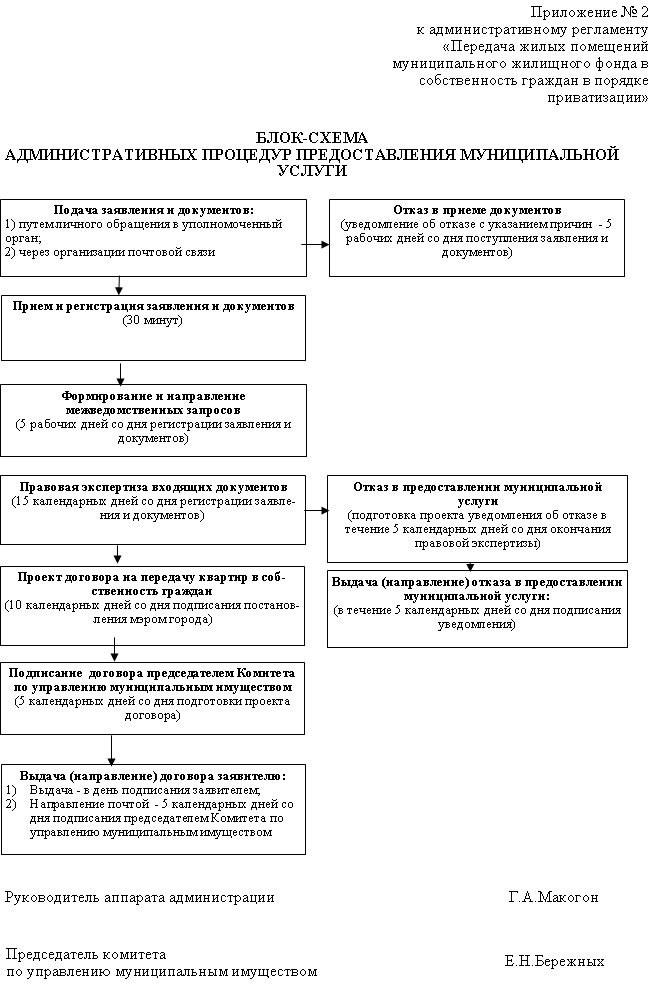 Фамилия, имя, отчествоДата рожденияПаспортные данныеПодпись, датаДоля12345№ п/пНаименованиеКол – во листов